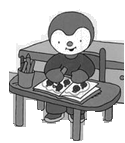 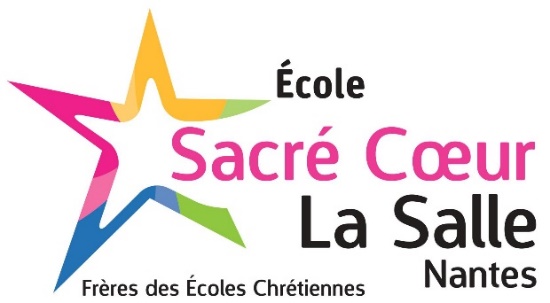 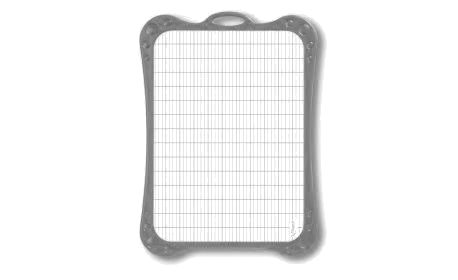 Chers parents,Voici la liste des fournitures nécessaires pour la rentrée. Merci de marquer les vêtements et le matériel au nom de votre enfant. ➢    1 cartable léger pouvant contenir un grand cahier 24x32 (pas de sac à dos) ➢    4 bâtons de colle blanche UHU Maxi bâton 21g➢    4 feutres Velleda effaçables  à sec pointe fine  – couleurs au choix➢    1 ardoise blanche Velleda double face➢    1 trousse vide (*)➢   1 photo d’identité➢   2 boîtes de mouchoirs   1 serviette pour la cantine (avec un élastique autour du cou)➢  1 bouteille d’eau ou gourde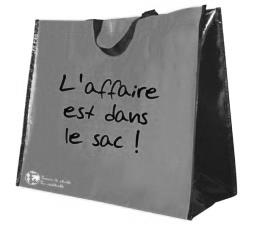                                                          Bonnes vacances !